قامت الأستاذة الدكتورة/ نادية محمد طه عميد الكليةوالأستاذة الدكتورة/ ماجدة عطية جابر وكيل الكلية لشئون التعليم والطلابوالدكتورة / نشوى صابر السيد عطية منسق المؤتمرات الطلابية بشكر طلاب الكلية المشاركين فى الملتقى الطلابي الثانى لكلية التمريض جامعة ٦ أكتوبر و الذى قد فازت فيه الكلية بالمركز الثالث على مستوى الجامعات المصرية فى العرض العلمى تقديم الطالبة / أيه أشرف بالفرقة الرابعةو إعداد الطلابأحمد سيف النصر بالفرقة الرابعة هاجر أحمد عبدالبصير أحمد إبراهيم عبدالعال بالفرقة الثالثةو حصلت الكلية على المركز الثالث على مستوى جميع الكليات فى المواهب الفنيةبآداء متميز كالعادة فى الشعر للطالبة/ نهال قدرى فاروق طالبة إمتياز و الإنشاد الدينى للطالب/ مصطفى أحمد البرعى بالفرقة الثالثة و قام الطلاب بتسليم درع المؤتمر لعميدة الكلية مبروك لطلاب كليتنا الحبيبة (كلية التمريض جامعة الزقازيق) و دائما فى تميز و تفوق 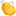 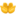 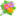 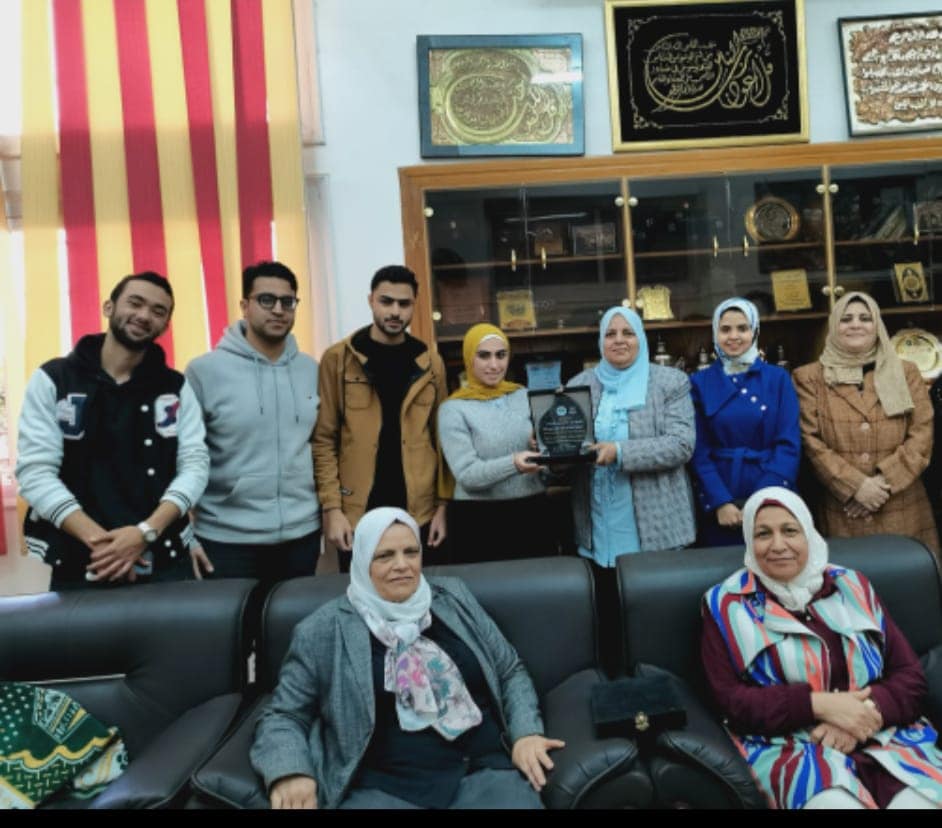 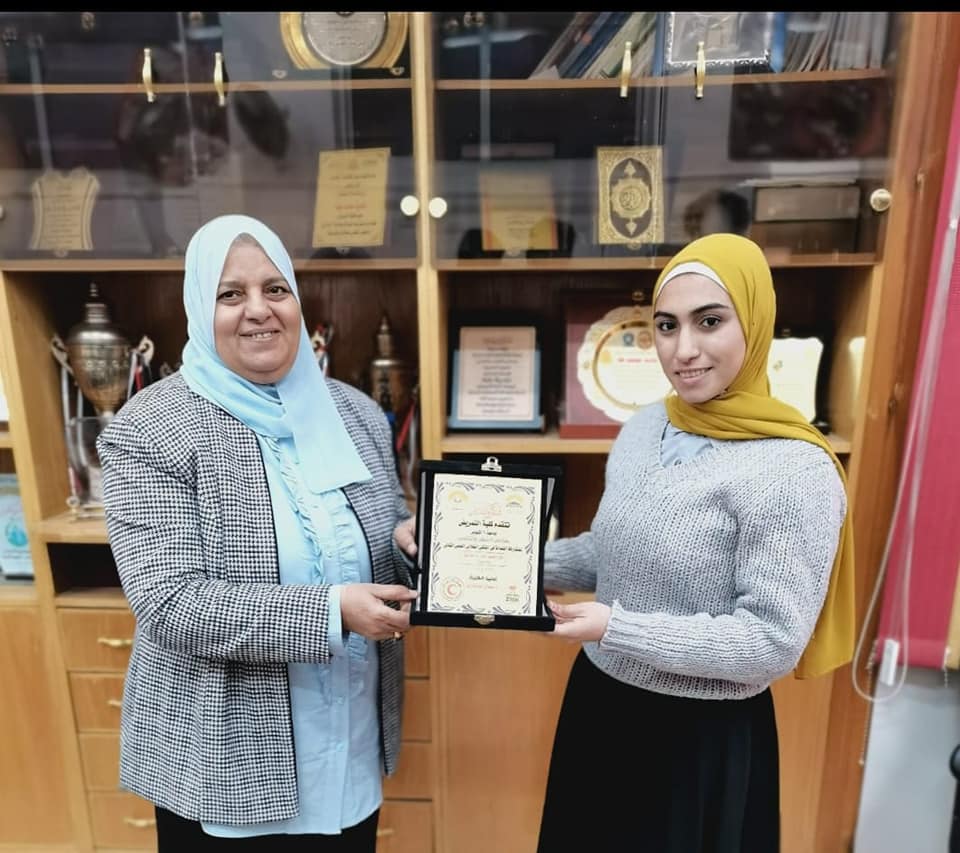 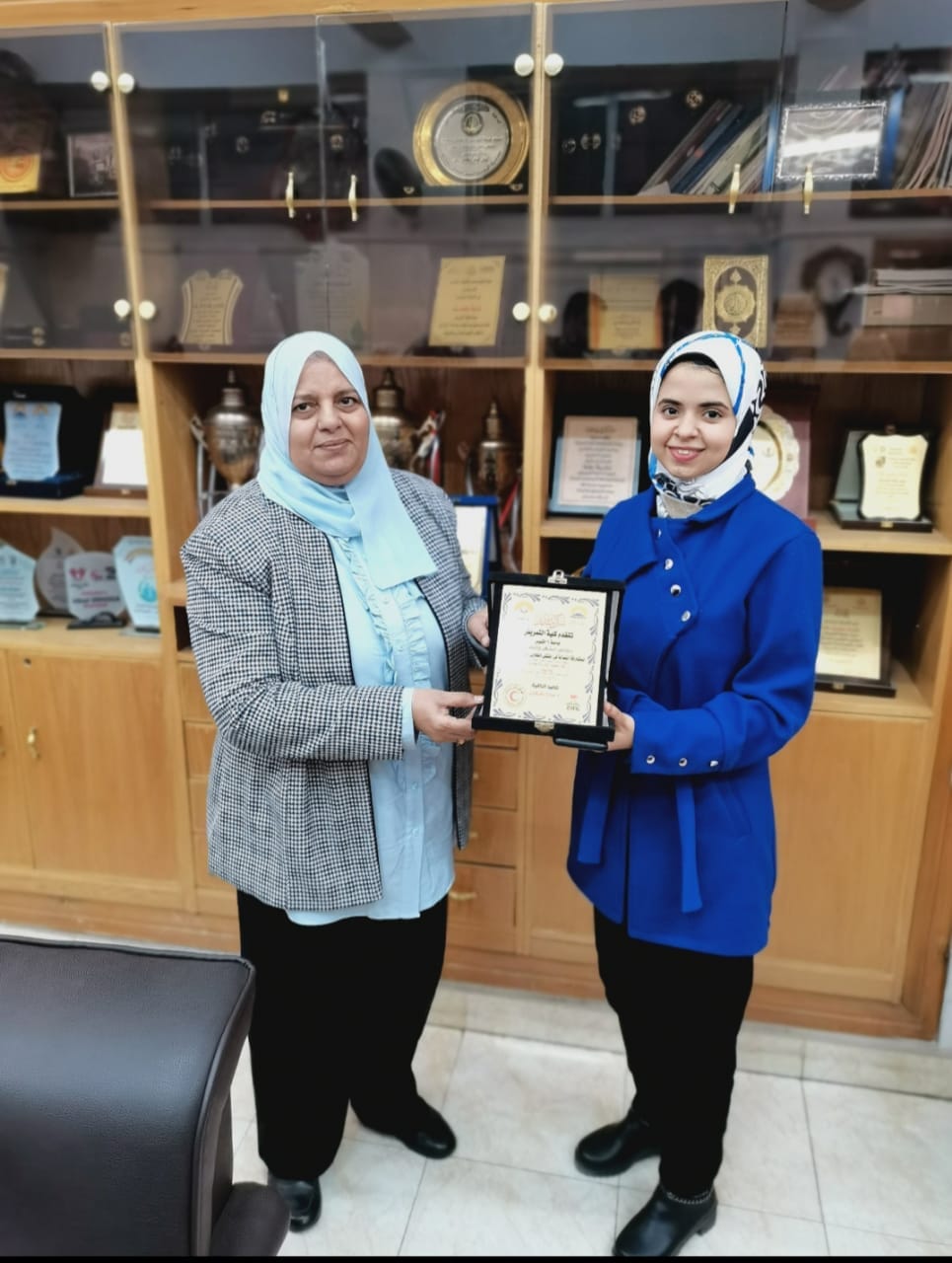 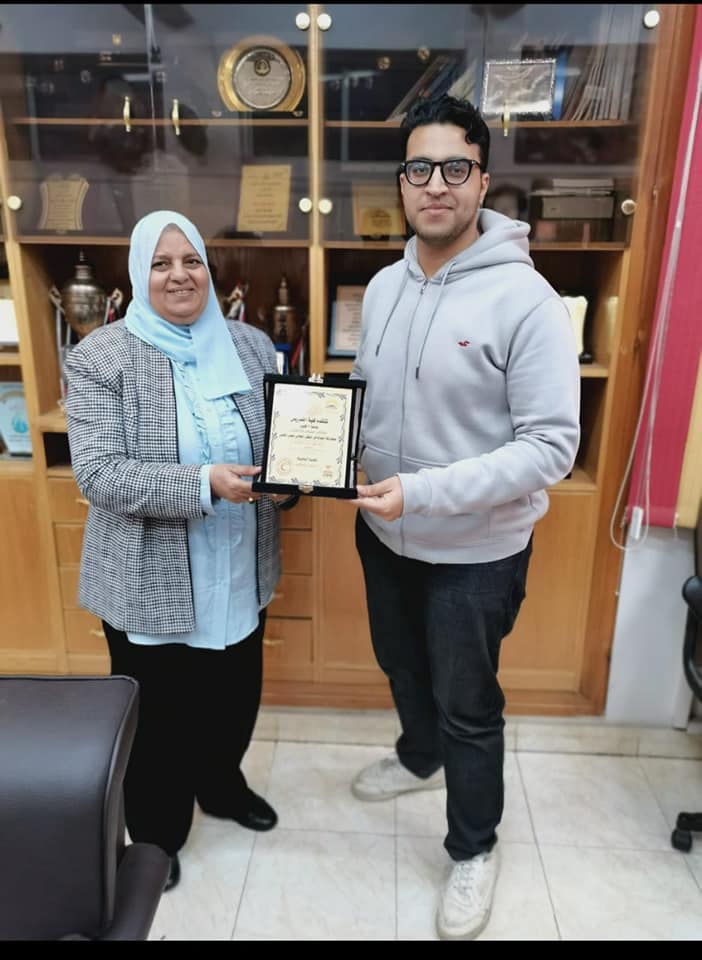 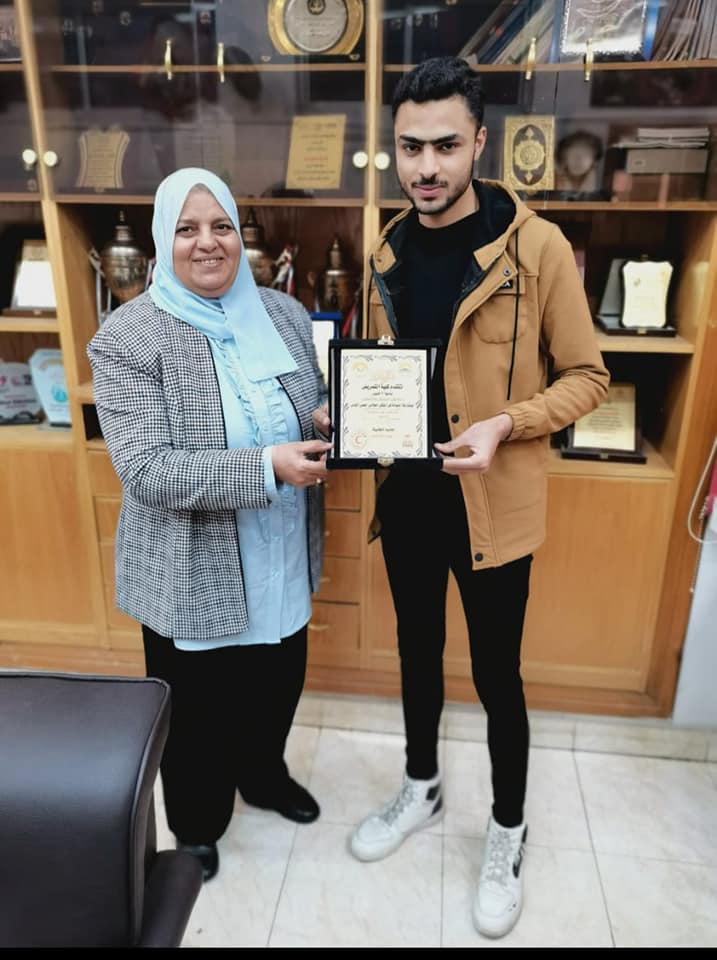 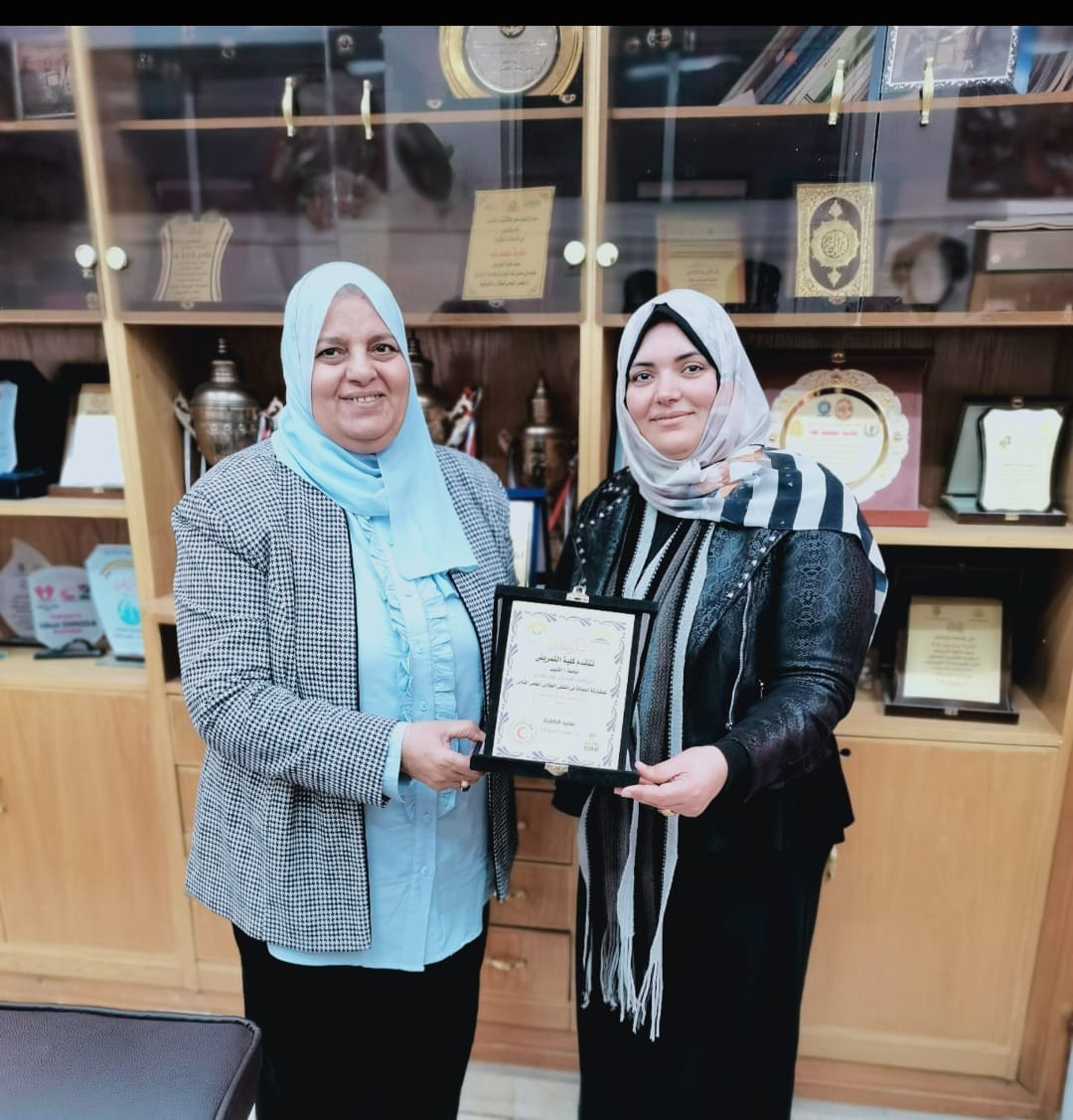 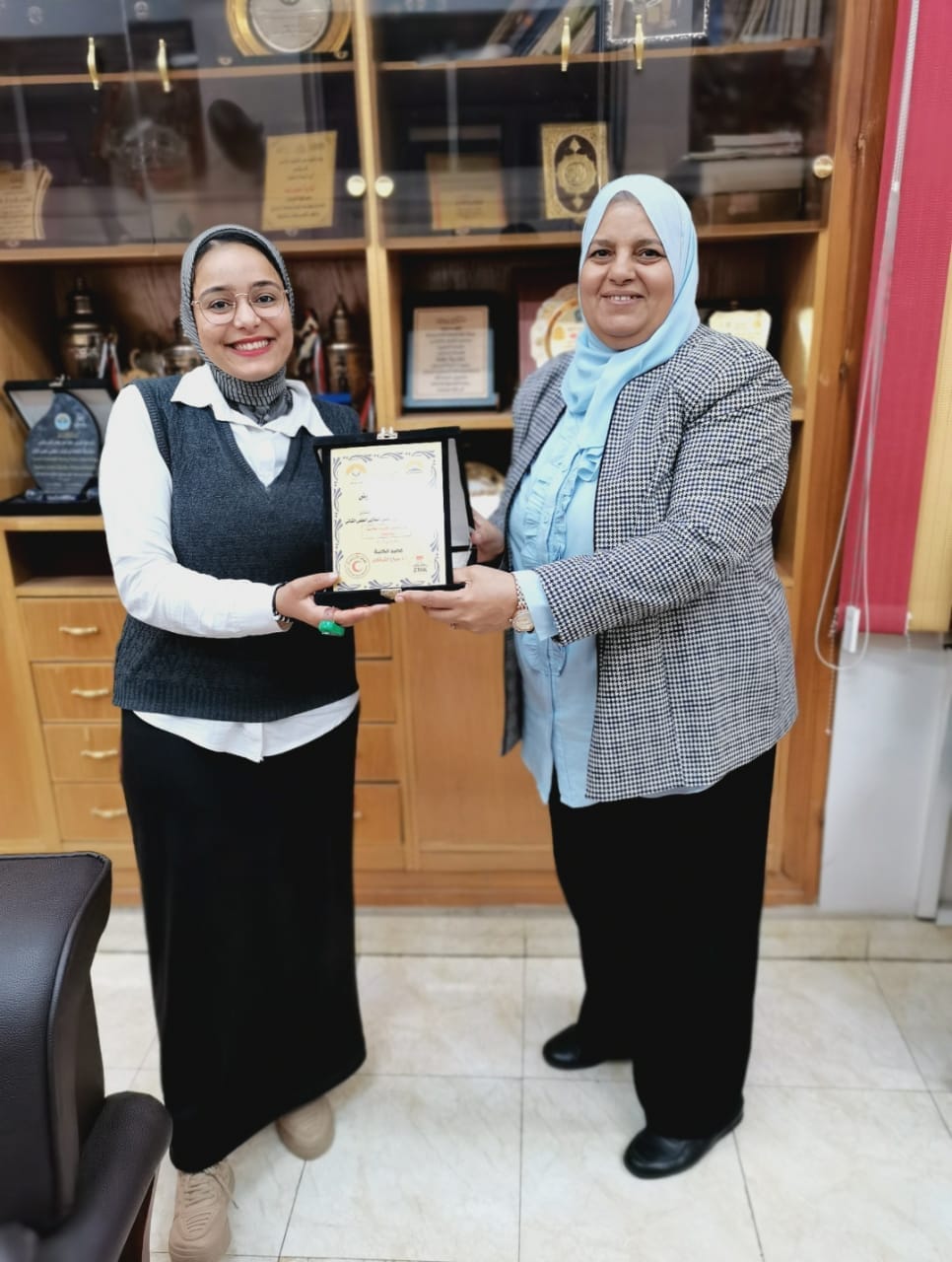 